UNIVERSIDADE FEDERAL DO VALE DO SÃO FRANCISCO - UNIVASF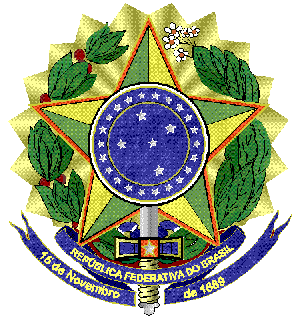 COLEGIADO ACADÊMICO DO CURSO DE CIÊNCIAS FARMACÊUTICASAv. José de Sá Maniçoba, S/Nº - Campus Centro - Caixa Postal 252 CEP.: 56.304-205 - Petrolina – PE, Telefone: (87) 2101-6862www.graduacao.univasf.edu.br/farmacia/          e-mail: cfarm@univasf.edu.brAPÊNDICE 6BAREMA DE PONTUAÇÃO DE DEFESA DA MONOGRAFIA(PREENCHER OS DADOS COM LETR DE FORMA)__________________________________Assinatura do examinadorPetrolina – PE, em _______ de ___________________ de __________.NOME DO DISCENTE:NOME DO DISCENTE:________________________________________________________________________________________________________________________________________________________Parte EscritaParte EscritaItens do Trabalho Nota do Examinador (0-10)1. Resumo e abstract2. Introdução3. Objetivos4. Referencial Teórico5. Metodologia6. Resultados7. Discussão8. Conclusões9. Observância das Normas de Redação de Trabalhos Científicos da UNIVASF (Elementos pré-textuais, textuais e pós-textuais).ApresentaçãoApresentaçãoHabilidades do discenteNota do Examinador (0-10)10. Clareza e uso adequado da linguagem11. Segurança e desenvoltura na apresentação12. Conhecimento sobre o temaPONTUAÇÃO TOTALNOTA FINAL (PONTUAÇÃO TOTAL/12)